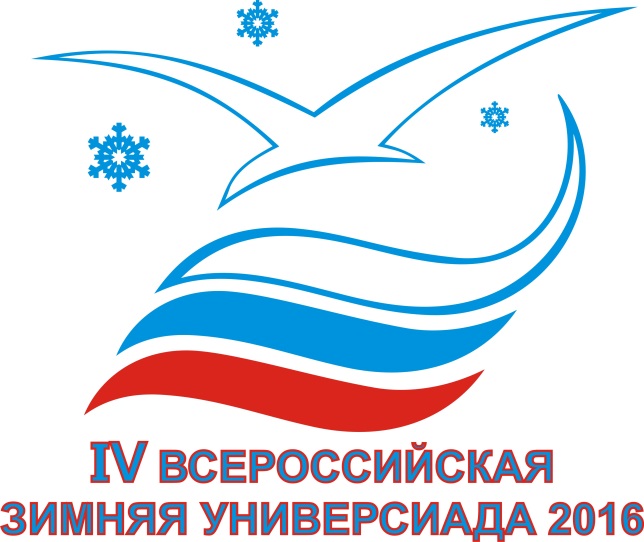 ИНФОРМАЦИОННЫЙ БЮЛЛЕТЕНЬ № 912 марта 2016 годаЗавершились соревнования IV Всероссийской зимней Универсиады 2016 года. В Саранске закончились соревнования по спортивному ориентированию. В Универсиаде приняли участие 677 человек, из них: 543 спортсмена (309 мужчин и 234 женщины) и 134 тренера, представляющие 68 вузов из 45 субъектов Российской Федерации.Ниже приведены сведения о результатах закончившихся видов спорта – ход командного первенства, количество участников, победители и призеры соревнований.РЕЗУЛЬТАТЫ КОМАНДНОГО ПЕРВЕНСТВАКОЛИЧЕСТВО УЧАСТНИКОВ*    Спортсмены отдельных ВУЗов выступали в нескольких видах спорта.**  Некоторые субъекты Российской Федерации были представлены спортсменами из нескольких ВУЗов (в биатлоне 3 субъекта РФ; в конькобежном спорте 5 субъектов РФ).Количество медалей и призовых мест по спортивному ориентированиюПобедители и призеры УниверсиадыСпортивное ориентированиеЛыжная гонка - классика женщиныЛыжная гонка - классика мужчиныАдрес электронной почты	spartakiada@inbox.ruГЛАВНЫЙ СЕКРЕТАРИАТ УНИВЕРСИАДЫМестоВУЗСубъект Российской Федерациикол-во видов спортаВсего очковСпортивное ориентированиеСпортивное ориентированиеСпортивное ориентированиеМестоВУЗСубъект Российской Федерациикол-во видов спортаВсего очковместосуммаочки ком. зачета1Смоленская государственная академия физической культуры, спорта и туризмаСмоленская область455663122Сибирский федеральный университет Красноярский край4453202153Тюменский государственный университетТюменская область2334Южно-Уральский государственный университет Челябинская область3312228165Уральский государственный университет физической культуры Челябинская область2296Российский государственный университет физической культуры, спорта, молодёжи и туризма (ГЦОЛИФК) Москва2237Великолукская государственная академия физической культуры и спортаПсковская область323102988Сибирский государственный университет физической культуры и спорта Омская область3229Поволжская государственная академия физической культуры, спорта и туризма Республика Татарстан3221223610Военный институт физической культурыСанкт-Петербург2217561111Мордовский государственный педагогический институт имени М.Е. ЕвсевьеваРеспублика Мордовия2201321512Тамбовский государственный университет имени Г.Р. Державина Тамбовская область3181421413Чайковский государственный институт  физической культурыПермский край11713Тихоокеанский государственный университетХабаровский край11712321715Государственный социально-гуманитарный университет Московская область11615Пензенский государственный университетПензенская область11617Пермский национальный исследовательский политехнический университетПермский край21541201418Ульяновский государственный педагогический университетУльяновская область11318Алтайский государственный технический университет им. И.И. ПолзуноваАлтайский край1135901320Вятский государственный гуманитарный университет Кировская область21321Петрозаводский государственный университетРеспублика Карелия2131129722Самарский государственный технический университетСамарская область11223Ивановский государственный энергетический университет им. В.И. Ленина Ивановская область11124Национальный исследовательский Томский государственный университетТомская область2118451025Екатеринбургский институт физической культуры и спорта (филиал УралГУФК) Свердловская область21126Сургутский государственный педагогический университетХМАО11027Московская государственная академия физической культурыМосковская область21027Московский государственный технический университет имени Н.Э. БауманаМосква210938929Саратовский социально-экономический институт (филиал РЭУ им. Г.В. Плеханова), Саратовская область1830Чебоксарский политехнический институт (филиал МАМИ)Чувашская Республика2831Красноярский государственный педагогический университет имени В.П. АстафьеваКрасноярский край1631Мурманский государственный технический университет Мурманская область1633Забайкальский государственный университет Забайкальский край2634Северный (Арктический) федеральный университет им. М.В. Ломоносова Архангельская область36199135Российский государственный профессионально- педагогический университет Свердловская область1535Северо-Восточный федеральный университетРеспублика Саха (Якутия)1537Ленинградский государственный университет им.А.С. ПушкинаЛенинградская область1438Национальный государственный университет физической культуры, спорта и здоровья им. П.Ф. Лесгафта Санкт-Петербург 2438Дальневосточная государственная академия физической культуры Хабаровский край2440Башкирский государственный педагогический университет им. М. АкмуллыРеспублика Башкортостан1340Ивановский государственный химико-технологический университетИвановская область131518342Оренбургский государственный педагогический университетОренбургская область231612243Уральский федеральный университет имени первого президента России Б.Н. ЕльцинаСвердловская область33214144Камчатский государственный университет имени В. БерингаКамчатский край2244Национальный исследовательский Нижегородский государственный университет им. Н.И. ЛобачевскогоНижегородская область221710146Тверской государственный университет, Тверская область2247Курганский государственный университетКурганская область111810148Костромской государственный технологический университетКостромская область1148Пермский государственный гуманитарно-педагогический университет Пермский край1150Тульский государственный университетТульская область11208151Саратовский национальный исследовательский государственный университетСаратовская область1151Мордовский государственный университет им. Н.П. ОгарёваРеспублика Мордовия1153Саратовский государственный аграрный университетСаратовская область1153Костромской государственный педагогический университет им. Н.А. Некрасова Костромская область1155Псковский государственный университетПсковская область1155Вологодский государственный университетВологодская область1155Рыбинский государственный авиационно-технологический университет Ярославская область1158Алтайский государственный университет (АГУ) Алтайский край 1158Курганская государственная сельско-хозяйственная академия им.Т.С. МальцеваКурганская область1160Череповецкий государственный университет Вологодская область1160Марийский государственный университетРеспублика Марий Эл1162Костромская государственная сельскохозяйственная академия Костромская область1163Вятский государственный университетКировская область1163Рязанский государственный университет им.С.А. ЕсенинаРязанская область1165Санкт-Петербургский государственный университет промышленных технологий и дизайнаСанкт-Петербург1165Барнаульский юридический институт МВД РоссииАлтайский край1167Российский государственный аграрный университет им К.А. Тимирязева (Калужский филиал)Калужская область1168Владимирский государственный университет им. А.Г. и Н.Г. СтолетовыхВладимирская область11№№   п/пВид спортаИтогоИтогоИтогоИтогоИтогоИтогоИтого№№   п/пВид спортаКол-во СРФкол-во ВУЗовМужчиныЖенщиныВсегоТренерыИтогоИТОГО:4568*3092345431346771Биатлон20**235653109351442Конькобежный спорт23**295547102291313Лыжные гонки353513183214472614Спортивное ориентирование2121675111823141№№   п/пСубъект Российской ФедерацииВУЗВсегоВсегоВсегоСпортивное ориентированиеСпортивное ориентированиеСпортивное ориентирование№№   п/пСубъект Российской ФедерацииВУЗЗолотоСереброБронзаЗолотоСереброБронзаИТОГО:2929296661Архангельская областьСеверный (Арктический) федеральный университет имени М.В. Ломоносова12Ивановская областьИвановский государственный энергетический университет им В.И. Ленина23Кировская областьВятский государственный
гуманитарный университет114Красноярский крайКрасноярский государственный педагогический университет им. В.П. Астафьева15Красноярский крайСибирский федеральный университет111116МоскваРоссийский государственный университет физической культуры, спорта, молодежи и туризма (ГЦОЛИФК)417Московская областьГосударственный социально-гуманитарный университет4138Омская областьСибирский государственный университет физической культуры и спорта219Пензенская областьПензенский государственный университет2210Пермский крайПермский государственный гуманитарно- педагогический университет1111Пермский крайЧайковский государственный институт физической культуры312Пермский крайПермский национальный исследовательский политехнический университет1113Псковская областьВеликолукский государственная академия физической культуры, спорта и туризма114Республика МордовияМордовский государственный педагогический институт им. М.Е. Евсевьева215Саратовская областьСаратовский социально-экономический институт (филиал РЭУ им. Г.В. Плеханова)216Свердловская областьРоссийский государственный профессионально-педагогический университет1117Смоленская областьСмоленская государственная академия физической культуры, спорта и туризма1621118Тюменская областьТюменский государственный университет51219Хабаровский крайТихоокеанский государственный университет41241220Ханты-Мансийский автономный округСургутский  государственный университет121Челябинская областьУральский государственный университет физической культуры32222Челябинская областьЮжно-Уральский государственный университет23612323Чувашская РеспубликаЧебоксарский политехнический институт2МестоФамилия, имяВУЗРезультатЗолотоОборина ТатьянаЮжно-Уральский государственный университет, Челябинская область31:01СереброИгнатова НатальяПермский  национальный исследовательский политехнический университет, Пермский край32:40БронзаВыборнова АннаТихоокеанский государственный университет, Хабаровский край32:43МестоФамилия, имяВУЗРезультатЗолотоГорланов СергейТихоокеанский государственный университет, Хабаровский край37:05СереброЯзыков ЮрийСмоленская государственная академия физической культуры, спорта и туризма, Смоленская область39:29БронзаКуликов ИванЮжно-Уральский государственный университет, Челябинская область40:57